Odkaz: https://www.vysokeskoly.cz/clanek/na-fi-mu-nemusis-dokazovat-ze-informatika-je-i-pro-holky Na FI MU nemusíš dokazovat, že informatika je i pro holky19. 2. 2021 | PR články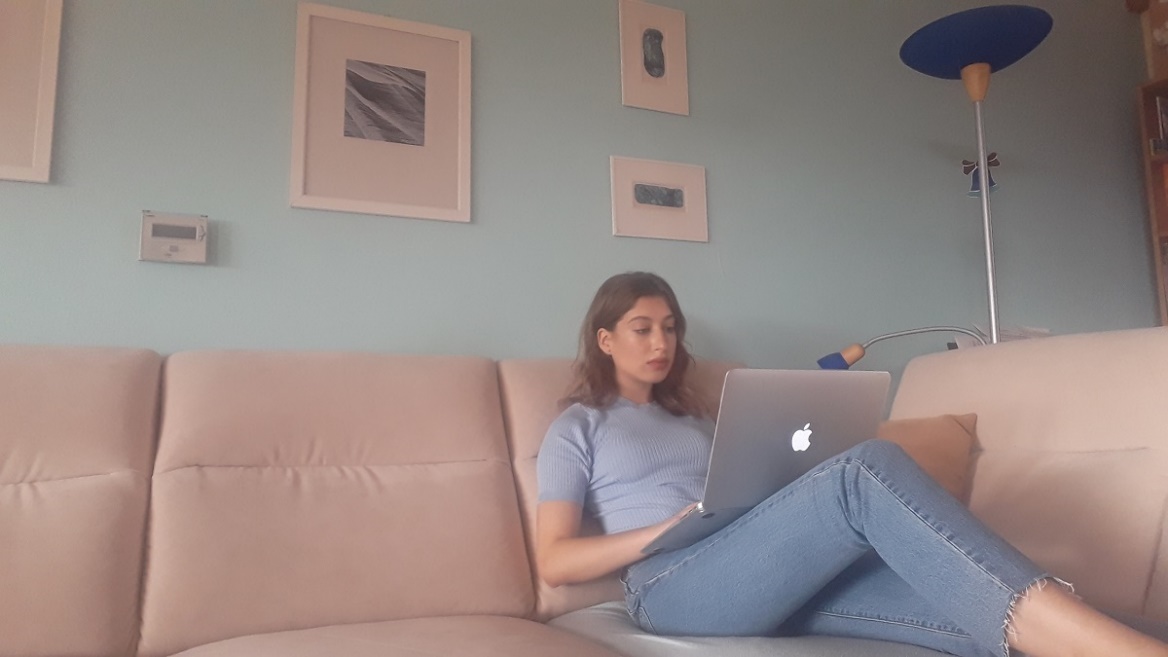 To nedáš. Vůbec se to k tobě nehodí. Vážně to chceš dělat? To tě jako fakt baví? Nechceš si to ještě rozmyslet?S takovými reakcemi jsem se setkávala často, pozitivní ale je, že poslední dobou převládají ty kladné a povzbuzující. Žen v informatice přibývá, důkazem jsou i čísla; na Fakultě informatiky Masarykovy univerzity (FI MU) ženy tvoří přes 20 % studentů a každým rokem toto číslo roste!Stále ale není překvapení, že ženy v informatice jsou celkem vzácný úkaz. Já to vnímám jako problém, protože více žen by bylo přínosem v mnoha směrech. Přinášíme na věci nový pohled a nad problémy přemýšlíme jinak. Tak je to i v životě jako takovém v podstatě samozřejmostí. Je důležité, aby se muži a ženy naučili spolupracovat, celkově z toho mohou těžit všichni. Holky od informatiky bývají odrazovány a často jim chybí ženský vzor, proto nad tímto oborem ani moc nepřemýšlí.Na FI MU ale potkáte spoustu inspirativních žen, které pracují na zajímavých projektech a vyvracejí předsudky. Fakulta je prostředí, kde se muži a ženy přirozeně mísí, pracují spolu v týmech a zjišťují, že toho mají hodně společného. FI MU taky spolupracuje s organizací Czechitas, která pořádá Letní školu IT pro středoškolačky, kde se holky učí věci ze světa IT. Pokud vás informatika láká a chcete se dozvědět více, je to skvělá příležitost!Informační technologie hýbají světem a jsou budoucnost. Tvrdím, že bychom ji měli tvořit společně.Pro mě je studium velká výzva. Samozřejmě, že je to těžké, ale vedle toho ještě bojuju s tím, že bych měla dokázat, že na to mám. Postupem času se to ovšem zlepšuje.Chtěla bych povzbudit všechny, holky i kluky, ať se informatiky nebojí a jdou to zkusit! Opravdu nemáte co ztratit, můžete jen získat, tak jděte do toho!O autorce: Tereza Hrbková je studentka 2. ročníku Bc. programu Informatika na FI MU